                                                                                                                  CHIPPING NORTON TOWN COUNCIL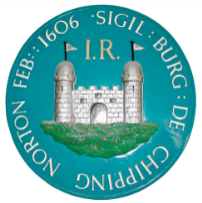 THE GUILDHALL, CHIPPING NORTON, OXFORDSHIRE OX7 5NJTEL: 01608 642341   Fax: 01608 645206   Email: cntc@btconnect.com                                                                                          Office Hours: Mon – Fri 9am – 1pmTOWN CLERK: Janet Eustace, Locum30 October 2020SUMMONS TO ATTEND A MEETING OF COMMUNITY COMMITTEETO: 	          All Members of the Community CommitteeVENUE:          To be held by Video Conference due to Government Restrictions in line with The Local         Authorities and Police and Crime Panels (Coronavirus) (Flexibility of Local Authority and Police and Crime Panel Meetings) (England and Wales) Regulations 2020.  	This meeting will be held remotely, on line. If any resident wishes to attend the meeting virtually please contact the Deputy Town Clerk at cntc@btconnect.com for the Zoom link by 12 noon on Monday.DATE:           Thursday 5 November 2020TIME:           7.15pm.Janet EustaceTown Clerk    Cllr S Coleman, Cllr J Graves, Cllr G Mazower, Cllr R Poole and Cllr L Tuckwell.Recording of MeetingsUnder the Openness of Local Government Bodies Regulations 2014 the council’s public meetings may be recorded, which includes filming, audio-recording as well as photography. A G E N D AElection of Chairman.Appointment of Vice ChairmanApologies for absence.Declaration of interests.Public Participation.To consider the Terms of Reference and Scheme of Delegation. Attached (paras 7.1 and 7.3)To prepare a draft budget for 2021 – 2022. Attached.Appointment of Youth Worker. Oral report.Illuminate Chipping Norton. Oral report.Committee’s work programme. Attached.Schedule of meetings to May 2021.